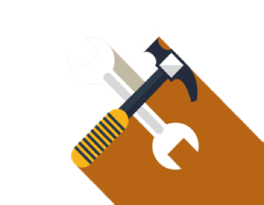 WORKSHEET
UBT Snapshot ReportPURPOSEThis tool provides a snapshot of how the UBT is functioning.When to UseUse this worksheet to provide information to your sponsor or to track areas where your team is currently functioning.Who UsesCo-leads and sponsors.How to UseUse the template to record how your team is currently functioning, capture team dynamics, track training completed, and log progress on performance improvement goals.SampleSAMPLE ONLYAdult Primary Care